Тарифы на ресурсы, поставляемые для предоставления коммунальных услуг гражданам, на 2017 годРазмер платы за содержание жилого помещения на территории Санкт-Петербурга с 01.07.2017Приложение 2 к распоряжению Комитета по тарифам Санкт-Петербурга от 20.12.2016 № 260-р(с изменениями от 26.05.17)
<*>Размер платы за содержание жилого помещения в многоквартирном доме формируется с учетом комплекса предоставляемых услуг (выполняемых работ), указанных в пунктах 1 - 11, состава общего имущества в многоквартирном доме, а также расходов на приобретение коммунальных ресурсов, указанных в пункте 12, исходя из нормативов потребления соответствующих видов коммунальных ресурсов в целях содержания общего имущества в многоквартирном доме и тарифов на коммунальные ресурсы, утвержденных Комитетом по тарифам Санкт-Петербурга».<**> Не взимается с граждан, проживающих в жилых помещениях многоквартирных домов, признанных аварийными, а также в жилых помещениях, признанных непригодными для проживания.<***> Для граждан, проживающих в жилых помещениях на первых этажах многоквартирных домов, а также для граждан, проживающих в жилых помещениях, имеющих выходы в подъезды, не оборудованные лифтом, устанавливается с 01.09.2018 при наличии в составе общего имущества в многоквартирном доме лифта. Приложение 
к таблице "Размер платы 
за содержание жилого помещения 
на территории Санкт-Петербурга"Размер платы за содержание и ремонт лифтов определяется по формуле: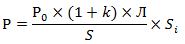 где:Р - размер платы за содержание и ремонт лифтов, руб. в месяц;Р0 - базовая стоимость технического обслуживания и ремонта одного лифта для девятиэтажных домов принимается равной 4373,14 руб. за один лифт в месяц;k - коэффициент увеличения (уменьшения) базовой стоимости технического обслуживания и ремонта лифта в зависимости от этажности, равный +/-0,031 на каждый этаж;Л - количество лифтов в многоквартирном доме;S - общая площадь жилых и нежилых помещений многоквартирного дома, оборудованного лифтами, без площади жилых помещений первых этажей, кв. м;Si - общая площадь жилого (нежилого) помещения, кв. м.Распоряжение Комитета по тарифам Санкт-Петербурга от 20 декабря 2016 г. N 260-рРаспоряжение Комитета по тарифам Санкт-Петербурга 1-р от 11.01.2017 г.Распоряжение Комитета по тарифам Санкт-Петербурга от 26.05.2017 № 51-р "О внесении изменений в распоряжение Комитета по тарифам Санкт-Петербурга от 20.12.2016 № 260-р"Наименование, единица измеренияс 01.01.2017 по 30.06.2017с 01.07.2017 по 31.12.2017Тариф на тепловую энергию,для расчета за коммунальную услугу по отоплению, руб./Гкал1621,951678,72Тариф на тепловую энергию,для расчета размера платы за коммунальную услугу по горячему водоснабжению в открытой и закрытой централизованной системе, руб./Гкал1621,951678,72Тариф на горячую воду,с открытой и закрытой централизованной системой, руб./м397,32100,72Тариф на электрическую энергию в домах с газовыми плитами, руб./кВт∙ч:Одноставочный тариф4,124,32Тариф, дифференцированный по двум зонам суток  дневная зона4,294,55  ночная зона2,472,62Тариф на электрическую энергию для населения в домах с электрическими плитами, руб./кВт∙чОдноставочный тариф2,883,24Тариф, дифференцированный по двум зонам суток  дневная зона3,003,41  ночная зона1,731,97Тариф на холодную воду, руб./м325,4427,99Тариф на водоотведение, руб./м325,4427,99Цена на природный газ, руб./1000м35747,795971,95Цена на сжиженный газ, реализуемый из групповых газовых резервуарных установок, руб./кг21,3722,20N п/пНаименование услуги (работы)За 1 кв. м общей площади жилого помещения, руб. в месяцЗа 1 кв. м площади комнат в общежитиях, руб. в месяцСодержание жилого помещения <*>, в т.ч.:1Управление многоквартирным домом2,573,882Содержание общего имущества в многоквартирном доме (включает в себя услуги и работы по содержанию общего имущества в многоквартирном доме в соответствии с Правилами содержания общего имущества в многоквартирном доме, утвержденными постановлением Правительства Российской Федерации от 13.08.2006 N 491, за исключением услуг и работ по содержанию общего имущества в многоквартирном доме, предусмотренных пунктами 4 - 11 настоящего приложения)11,9017,983Текущий ремонт общего имущества в многоквартирном доме (включает в себя услуги и работы по текущему ремонту общего имущества в многоквартирном доме в соответствии с Правилами содержания общего имущества в многоквартирном доме, утвержденными постановлением Правительства Российской Федерации от 13.08.2006 N 491, за исключением услуг и работ по текущему ремонту общего имущества в многоквартирном доме, предусмотренных пунктами 4, 6 - 11 настоящего приложения) <**>6,219,384Уборка и санитарно-гигиеническая очистка земельного участка, входящего в состав общего имущества, содержание и уход за элементами озеленения, находящимися на земельном участке, входящем в состав общего имущества, а также иными объектами, расположенными на земельном участке, предназначенными для обслуживания, эксплуатации и благоустройства этого многоквартирного дома1,832,765Очистка мусоропроводов (при наличии в составе общего имущества в многоквартирном доме)1,422,146Содержание и ремонт автоматически запирающихся устройств дверей подъездов многоквартирного дома (при наличии в составе общего имущества в многоквартирном доме)0,340,537Содержание и ремонт систем автоматизированной противопожарной защиты (при наличии в составе общего имущества в многоквартирном доме)0,440,678Содержание и текущий ремонт внутридомовых инженерных систем газоснабжения (при наличии в составе общего имущества в многоквартирном доме)0,681,039Эксплуатация коллективных (общедомовых) приборов учета используемых энергетических ресурсов (при наличии в составе общего имущества в многоквартирном доме), в т.ч.:9.1эксплуатация приборов учета электрической энергии0,070,119.2эксплуатация приборов учета тепловой энергии и горячей воды0,530,809.3эксплуатация приборов учета холодной воды0,060,0910Содержание и текущий ремонт систем экстренного оповещения населения об угрозе возникновения или о возникновении чрезвычайных ситуаций (при наличии в составе общего имущества в многоквартирном доме)0,060,0911Содержание и ремонт лифтов (при наличии в составе общего имущества в многоквартирном доме) <***>определяется в соответствии с приложениемопределяется в соответствии с приложением12 Коммунальные ресурсы, потребляемые в целях содержания общего имущества в многоквартирном доме, в т.ч.:  12.1  холодная вода0,180,27  12.2  горячая вода0,40 0,60  12.3  электрическая энергия:  12.3.1  в многоквартирных домах, не оборудованных стационарными электрическими плитами:  12.3.1.1  оборудованных лифтами0,661,00  12.3.1.2  не оборудованных лифтами0,380,57 12.3.2  в многоквартирных домах, оборудованных стационарными электрическими плитами0,49 0,74